Ekonomska in trgovska šola Brežice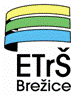 Višja strokovna šolaBizeljska cesta 45, 8250 BrežiceMnenje o diplomskem deluje v podjetju _________________________________________________________________pod vodstvom mentorja _______________________________________________________izdelal/-a diplomsko delo z naslovom: _______________________________________________________________________________________________________________________
Opisna ocena(pristop k izdelavi diplomskega dela, samostojnost pri izdelavi, zanimanje za izbrano temo, praktična uporabnost diplomskega dela, opažanja v zvezi z delom in diplomantom)Oceno mora študent/-ka priložiti prijavi na diplomski izpit.__________________________				____________________________   (kraj in datum)							        (podpis mentorja)Študent/-kaIme in priimekVpisna številkaVpisna številkaVpisna številkaVpisna številkaVpisna številkaVpisna številkaVpisna številkaVpisna številkaVpisna številkaVpisna številkaVpisna številkaŠtudent/-ka